复生日清算的种类أنواع الحساب يوم القيامة[باللغة الصينية ]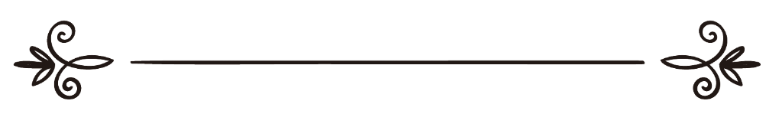 来源：伊斯兰问答网站مصدر : موقع الإسلام سؤال وجواب编审: 伊斯兰之家中文小组مراجعة: فريق اللغة الصينية بموقع دار الإسلام复生日清算的种类问：我有一个问题：请给我们解释一下在坟墓和复生日里清算的种类和方式，有时我们读到这样的圣训：“凡受清算者，必受惩罚”；“信士只会看到给他们展示的功过簿”；我们在《古兰经》中读到人们会看见自己的所有工作，哪怕是尘土大小的善功和罪恶，即便是喝上一口幸福的水，也要清算这个恩典，无论信士还是逆徒，一视同仁，求主佑护；请你给我们解释一下。答：一切赞颂，全归真主。第一：坟墓里的惩罚和恩典是通过明文和公决而确定的，从根本上来说，坟墓里的惩罚和恩典是针对灵魂的，也许灵魂与身体相连，也会遭受到一点惩罚和享受一些恩典。敬请参阅（47055）、（8829）和（21212）号问题的回答。至于清算：在坟墓没有清算，但对一些工作进行惩罚，或者行善者在坟墓里享受恩典；真正的清算在复生场。第二：从根本上来说，全人类都要在复生场接受清算，只有一种人例外，真主优待他们，让他们不经过清算而直接进入乐园，也不遭受惩罚，敬请参阅（4203）号问题的回答。《提尔密集圣训实录》（3357段）辑录：艾布•胡莱勒（愿主喜悦之）传述：“在那日，你们必为恩泽而被审问。”（102：8）降示后，我说：“真主的使者啊！我们将为哪种恩泽而被审问？”真主的使者（愿主福安之）说：“即为两种黑色食物——水和椰枣，且敌人备战而我们却收起了剑，这些事不久将要发生。”谢赫艾利巴尼在《提尔密集圣训实录》中认为这是正确的圣训。伊本·凯希尔在解释这节经文时说：“在那一天你们将被审问：是否感谢了真主赐予你们的恩典，比如健康、安宁和生活给养等，是否感谢和崇拜了真主。”《伊本·凯希尔经注》（8 / 474）。《提尔密集圣训实录》（2417段）辑录：艾布·白勒泽·艾斯莱米（愿主怜悯之）传述：真主的使者（愿主福安之）说：“每个人的双脚在复生日不会移动，一直到审问他的寿命耗在哪里，知识用在哪里，钱财的来龙去脉，身体耗费在哪里。” 谢赫艾利巴尼在《提尔密集圣训实录》中认为这是正确的圣训。伊本•甘伊姆（愿主怜悯之）说：“甘塔德说：真主要审问赋予每个人的恩典和权利。被审问的恩典有两种：来自合法和用于合法的恩典，要审问是否感谢了这个恩典；来自非法和用于非法的恩典，要审问该恩典的来龙去脉。”《援助忧伤者》（1 / 84）。伊本•甘伊姆（愿主怜悯之）说：“每个人都要审问他在现世上享受的恩典，是否来自合法？如果摆脱了这个问题，就要审问另一个问题：是否感谢了真主的这个恩典，借助于这个恩典崇拜真主？第一个问题审问的是获得恩典的来源，第二个问题审问的是恩典的去处。”《坚忍者的装备》（第157页）。第三：复生日的清算有两种：第一种：展示功过薄，这是专门针对信士的，询问他的工作、知识以及真主赐予他的恩典，他可以愉快的回答，提供证据，继续享受真主的恩典。如果真主把他的罪恶展示给他，他承认自己所犯的罪恶，真主就会掩盖他的罪恶，饶恕他。这种人不争论清算，不会详细清算，不会一一调查，用右手接过他的功过薄，兴高采烈的与他在乐园里的家人团聚，因为他从惩罚中得救了，获得了报酬。《布哈里圣训实录》（6536段）和《穆斯林圣训实录》（2876段）辑录：阿伊莎（愿主喜悦之）传述：真主的使者（愿主福安之）说：“凡受清算者，必受惩罚。”我问道：“真主的使者啊！真主不是说过吗？‘至于用右手接过功过簿者，将受简易的清算。’”（绽裂章：8）真主的使者（愿主福安之）说：“那说的不是清算，而是给他们展示功过簿的情况；凡是被详细清算的，必受惩罚。”哈菲兹（愿主怜悯之）说：“古尔图壁说：“那是给他们展示功过簿”这句话的意思是在这一节经文中提到的清算，就是把信士的工作展示给他，以便让他知道真主赐予他的恩典，在现世上遮盖他的罪恶，在后世里饶恕他的罪恶。”艾哈迈德（24988段）辑录：阿伊莎（愿主喜悦之）说：“我向真主的使者（愿主福安之）询问：什么是“简易的清算”？真主的使者（愿主福安之）说：“一个人的罪恶被摆在他的面前，然后饶恕了他的罪恶；凡是被详细清算的，必定完蛋。（或者必受惩罚）。”谢赫艾利巴尼在《乐园的绿荫》（2 / 128）中认为这是正确的圣训。谢赫伊本•欧塞米尼（愿主怜悯之）说：“信士会受到清算，但不是详细的清算，因为先知（愿主福安之）说：“凡是被详细清算的，必定完蛋（或者必受惩罚），那只是展示他的工作。”《每月的聚会》(1 / 378)。《布哈里圣训实录》（2441段）和《穆斯林圣训实录》（2768段）辑录：有人问伊本•欧麦尔：“关于复生日真主与仆人的密谈，你听真主的使者（愿主福安之）是怎样说的？”伊本•欧麦尔说：“我听真主的使者（愿主福安之）说：‘复生日，真主使信士接近自己，直至真主垂下帷幕，让仆人招认自己的罪恶。真主问他：‘你是否知道曾犯过如此的罪恶？’仆人说：‘真主啊！我知道。’真主对他说：‘在尘世，我掩盖了你的罪恶，今天我饶恕你的罪过。’接着把他的善功簿交给他。至于逆徒和伪信士，有声音针对他们当众宣布：‘这些人曾假借他们主的名义造谣。’”第二种：详细的清算，这是真主清算异教徒的，或者认主独一的犯罪者，如果罪恶累累，他们的清算有可能是漫长、而且艰难的。真主让认主独一的犯罪者进入火狱，惩罚一段时间之后让他们从火狱中出来，然后让他们进入乐园，永居其中。《穆斯林圣训实录》（2968段）辑录：艾布•胡莱赖（愿主喜悦之）传述：人们问：“真主的使者啊！复生日我们能见到真主吗？”真主的使者（愿主福安之）说：“晴空万里的正午你们看太阳时会拥挤吗？”人们说：“不会。”真主的使者（愿主福安之）说：“在无云的月圆之夜你们对看月亮时会拥挤吗？”人们说“不会。”真主的使者（愿主福安之）说：“以掌握我生命的真主发誓！你们见真主时不拥挤，就如同你们看太阳月亮时不拥挤一样。” 真主的使者（愿主福安之）说：“真主见到仆人后问：‘某某！我未曾优待你吗？未让你做首领吗？未让你婚配吗？未为你制服马匹和骆驼吗？未让你高官厚禄、叱咤风云吗？’仆人说：‘一点不错。’”真主的使者（愿主福安之）说：“真主说：‘你曾想着要见我吗？’他仆人说：‘没想。’真主说：‘我忘却你，就如同你忘却我一样。’接着真主见到另一位仆人后说：‘某某！我未曾优待你吗？未让你做首领吗？未让你婚配吗？未为你制服马匹和骆驼吗？让你高官厚禄、叱咤风云吗？’仆人说：‘一点不错。’”真主的使者（愿主福安之）说：“真主说：‘你曾想着要见我吗？’他仆人说：‘没想。’真主说：‘我忘却你，就如同你忘却我一样。’接着真主见到第三位仆人后对他说了同样的话，那仆人说：‘主啊！我归信你，归信你的经典和你的众使者，我还礼拜、封斋、施舍。’他尽量以最美好的赞词赞扬。真主说道：‘好了，就到这里。’”真主的使者（愿主福安之）说：“接着有声音对那仆人说：‘现在我带来证人为你见证。’那仆人心想：‘谁出来为我见证呢？’接着他的口被封，他的大腿、肌肉和骨头接到命令：‘你们说话！’于是他的大腿、肌肉和骨头说出各自曾经干过的事情。至此，任何人再无法为自己辩解。”这最后一位是伪信者，是真主所遣怒的人。谢赫伊本•欧塞米尼（愿主怜悯之）说：“学者们对“在那日，你们必为恩泽而被审问。”（102：8）这一切经文有所分歧，这是只针对异教徒吗？或者同时针对信士和异教徒？回答就是：这是同时针对信士和异教徒，每个人都要被审问所享受的恩典，对异教徒的审问是谴责和斥责，对信士的审问是提醒，让他记起真主赐予他的恩典，让他高兴，并且知道在现世上赐予他恩典主宰，在后世里也赐予他恩典；至于对异教徒审问，则是谴责和警告。”《敞开门扉的聚会》(98 / 9)。要了解更多内容，敬请参阅（52887）和（138650）号问题的回答。真主至知！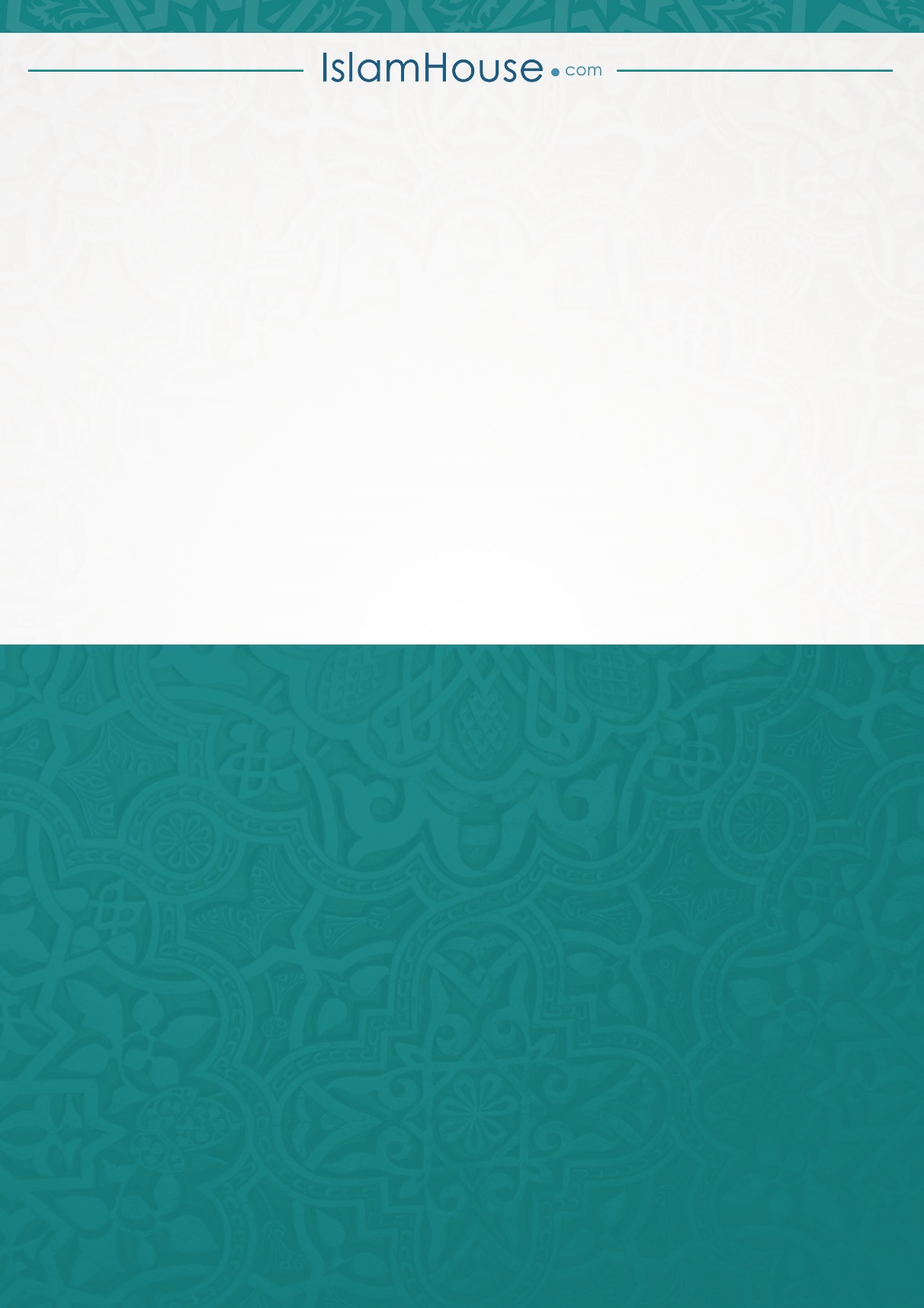 